ŁAWKA DO SZATNI  - szt. 5      Wymiary: /dł. x gł. x wys. / 1300 - 1400 x 350-370 x 400-420  mm            Konstrukcja stalowa na bazie rurek o średnicy 40 mm,Konstrukcja malowana proszkowo na kolor jasnoszary RAL 7035,Stópki czarne plastikowe,Siedzisko: listwy drewniane o wymiarach 85 x 24 mm,Listwy pokryte bezbarwnym lakierem wodoodpornym,Listwy mocowane do konstrukcji za pomocą śrub,Ławka zmontowana w całości.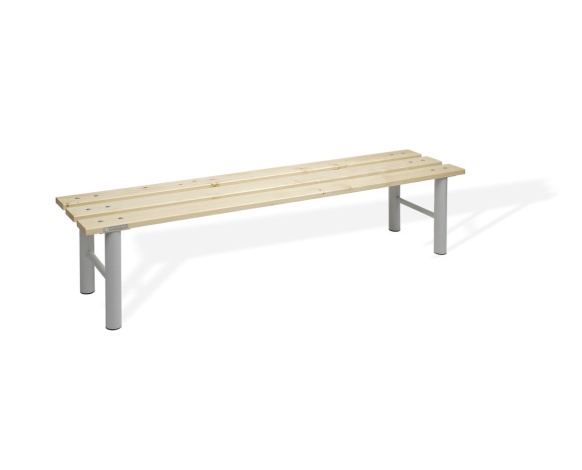                  Rysunek poglądowy